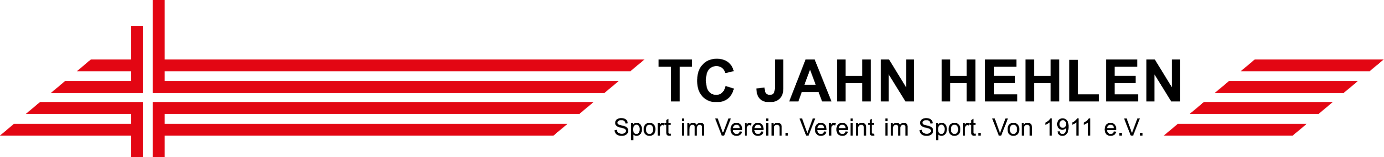 Voranmeldebogen zu Sportevent im Trendvon Freitag, d. 31.05.2024 bis Samstag, d. 01.06.2024Bitte entsprechend ankreuzen, ausfüllen und bis zum 01. Mai 2024 zurücksenden. Wir haben kein Interesse an eurem Sportfest teilzunehmen: 		 Eventuell Angabe eines Grundes: Wir werden an eurem Sportfest teilnehmen:			     		 Wir werden voraussichtlich mit              Aktiven in Hehlen erscheinen.Eventuelle Beteiligung an Sportangeboten:Verein:Sportfestwart:Anschrift:Telefon:E-Mail:Stempel:Angebot:Aktive:Aktive:Aktive:Aktive:Angebot:weiblich:männlich:keine:Bemerkung:Gerätturnwettkämpfe PflichtGerätturnwettkämpfe KürTrampolinturnwettkämpfeLeichtathletikwettbewerbenur GrundschulenLeichtathletikwettkämpfeSeniorenangebotSporttrend-WorkshopsSportplatz-ErlebnisweltTurnen, für die KleinstenSportbasarZeltlager